Kozma 100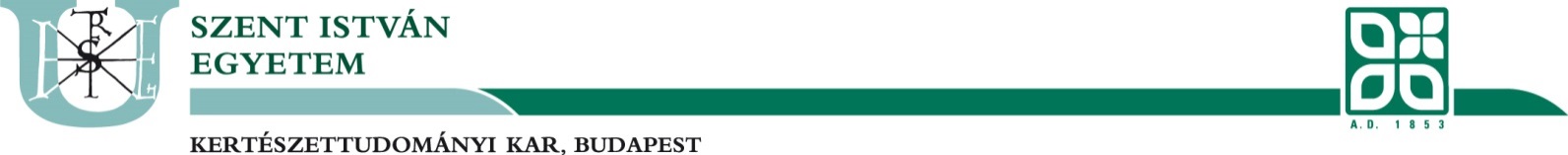 Szőlészeti tanszékC ím: 1118 Budapest, Villányi út 29-43.Tel.: +36 1 305 7490E-mail: Balo.Borbala@kertk.szie.huTisztelt Szőlőtermesztő, Bortermelő! Kedves Kolléga!Az idei évben ünnepeljük Kozma Pál akadémikus, a Kertészeti Egyetem egykori tanszékvezető professzora, hajdani rektora, születésének 100. évfordulóját. Ez alkalomból szeretnénk egy szobrot állítani a (jogutód) Szent István Egyetem Budai Campusának kertjében. A szobor helyét és annak kialakítását a nagy elődök szoborparkjában, az arborétum felső kertjében az Egyetem ingyen biztosítja. A mellszobor és a talapzat elkészítésének költségeire gyűjtést szervezünk. Kérjük, amennyiben szívén viseli, elődeink megbecsülését, és hozzá kíván járulni a szobor költségeihez, felajánlott adományát küldje a Magyar Növénynemesítők Alapítványa nevére és számlaszámára, OTP 11707024 20476250 - Kozma 100 megjelöléssel. Minden csekély adományt is hálásan köszönünk.Budapest, 2020. július 1.Üdvözlettel és köszönettel,Dr. Bálo Borbála 				Dr. Bisztray György DénesSzőlészeti Tanszék, tanszékvezető				MNA kuratórium, elnök